The first sign you will see: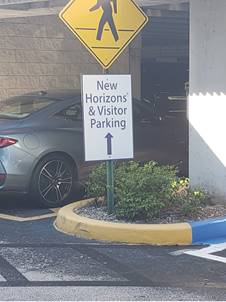 Then you will see this sign- turn right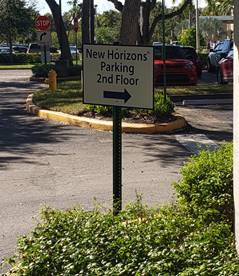 Then this sign: turn right and head up the ramp to 2nd level (there are only 2 levels)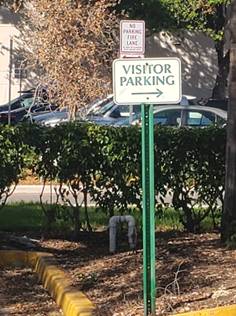 Once you park, exit here: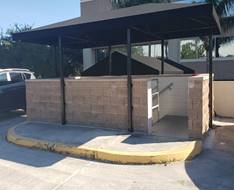 Enter through this door!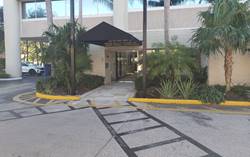 